               						                        	Poř.č.: I – 7/2022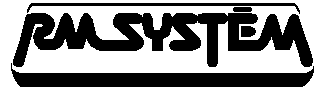                                                                                                                             Řada E – předběžné informace PŘEDBĚŽNÁ INFORMACE RM-So změnách v emisích na oficiálním trhu s cennými papíry i mnohostranném obchodním systému,
organizovaném RM-S, které se v aukci projeví dne 13.1.2022 od vstupního aukčního kola 
                                                                                                      Poznámky:uveden důvod příp. doplňující poznámka u emisí, u kterých se mění jmenovitá hodnota nebo mění počet kusů a jsou označeny 2), bude s emisí v obchodní den před datem uvedeným v textu nad tabulkou zastaveno vypořádání v CDCP (dle sdělení CDCP, emise bude ve stavu S)PO – pravidla obchodování na trhu RM-S v platném znění, PM – právní moc, ZCP – zákon o cenných papírech, ZPKT - Zákon č. 256/2004 Sb. o podnikání na kapitálovém trhu, OZ – obchodní zákoník, MS (KS) - Městský (Krajský) soud, ZK – základní kapitál, RT = regulovaný trh, MOS = mnohostranný obchodní systém RM-S (dříve volný trh), OR = obchodní rejstřík, R - rozhodnutí RM-S.zákon č. 256/2004 Sb. o podnikání na kapitálovém trhu v platném znění rozlišuje vyřazení cenného papíru z obchodování na oficiálním trhu na základě žádosti emitenta (§ 60 ZPKT) a vyloučení cenného papíru z obchodování na základě neplnění podmínek zákona (§ 61 ZPKT)u CP označených 5) byly s využitím § 61 odst. 1 ZPKT omezeny služby převážně na jeden až dva dny z důvodu nedodání nové úrokové sazby.Podrobné informace od emitentů jsou na webových stránkách RM-SPředběžná informace obsahuje pouze změny ohlášené CDCP, ČNB, případně emitentem do 14:00 dnešního dne.                    V Praze dne 11. ledna 2022                                                                                                        Daniel Ditrich  	                                 				    Provozní ředitel  		                  				V zastoupení ředitele                                                                              	         RM-SYSTÉM, česká burza cenných papírů a.s.Za správnost: Bc. Jan ByrtusISINNázevBIC             ZměnaNový údaj1)BEZ ZÁZNAMU